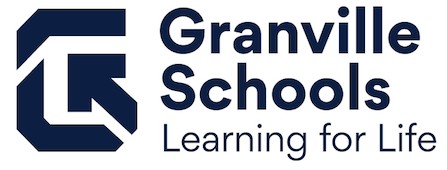 GRANVILLE EXEMPTED VILLAGE SCHOOL DISTRICTBOARD OF EDUCATIONMEETING HELD AT GRANVILLE DISTRICT OFFICE BOARD ROOMOctober 18, 20215:30 pmAGENDA	Call to OrderPledge of AllegiancePresident’s WelcomeRoll CallDr. Cornman______ Mr. Miller ___ ___Ms. Deeds _______Mr. Wolf ______Ms. Shaw______5.	Approval of AgendaDr. Cornman______ Mr. Miller ___ ___Ms. Deeds _______Mr. Wolf ______Ms. Shaw______6.	Commendations	National Merit® Scholarship Recognition:  Three Granville High School students will be commended for being semi-finalists (applying for Finalist status), and Four students will be commended for achieving recognition by the National Merit® Scholarship Program.  The National® Scholarship Program is an academic competition for recognition and scholarships.  Each year more than 1.5 million students across the country enter the National Merit® Program by taking the Preliminary SAT/National Merit® Scholarship Qualifying Test (PSAT/NMSQT).  Of these students, approximately 50,000 or the top three percent are recognized by the National Merit ® Corporation.  	Commended Scholars:	Henry Budd - National Merit ® Commended Scholar	Dylan Gibson - National Merit ® Commended Scholar	Isaac Lowry– National Merit® Commended Scholar	Nathaniel Miller– National Merit® Commended Scholar	Sophia Mitton-Fry– National Merit® Semi-Finalist	Kyle Neeley– National Merit® Semi-Finalist	Colvin Timmons– National Merit® Semi-Finalist	 7.	Staff ReportMonthly Financial Report – Brittany TreoloGeneral Update – Jeff Brown8.	Public Comments	This meeting is a meeting of the Board of Education in public for the purpose of conducting the School District’s business and is not to be considered a public community meeting.  There is a time for public participation during the meeting as indicated in the agenda.  	See Board Policy No. 0169.1 – Public Participation at Board Meetings.9.	Board Discussion10.	Action Agenda10.01   Board Policy Adoption	Superintendent recommends:                          	 Motion:	Approval of the following Board Policies effective immediately:ACAA, Sexual HarassmentACAA-R, Sexual Harassment Grievance ProcessAFC-2 (also GCN-2), Evaluation of Professional StaffBD, School Board MeetingsDECA, Administration of Federal Grant FundsDJF-R, Purchasing ProceduresEEA, Student Transportation ServicesEEAD, Non-Routine Use of School BusesGBK, No Tobacco Use on District Property by Staff Members (version 2)GBL, Personnel RecordsGBP, Drug-Free WorkplaceGBQ, Criminal Records CheckGCC, Professional Staff RecuitingGCD, Professional Staff HiringGCN-2 (Also, AFC-2), Evaluation of Professional StaffGDBE, Support Staff Vacations and HolidaysGDC/GDCA/GDD, Support Staff Recruiting/Posting of Vacancies/HiringIGAE, Health EducationIGAG, Drugs, Alcohol and Tobacco EducationIGAH/IGAI, Family Life Education/Sex EducationIGBE, Remedial Instruction (Intervention Services)IGBEA, Reading Skills Assessments and Intervention (Third Grade Reading Guarantee)IGBEA-R, Reading Skills Assessments and Intervention (Third Grade Reading Guarantee)IGCH-R (Also LEC-R), College Credit PlusIICC, School VolunteersIKF, Graduation RequirementsIL-R, Testing ProgramsJEC, School AdmissionJHCB, ImmunizationsJHCC, Communicable DiseasesJP, Positive Behavioral Interventions and Supports (Restraint and Seclusion)KGC, No Tobacco Use on District Property (Version 2)LEC-R (Also, IGCH-R), College Credit PlusDr. Cornman _____ Mr. Miller _____ Ms. Deeds _____ Ms. Shaw _____ Mr. Wolf_____10.02	Agreement with Spectra Contract Flooring                                Superintendent recommends:                Motion:             Ratifying an agreement with Spectra Contract Flooring for the District’s flooring removal and installation project, based upon ORC 125.04 permitting procurement through state contracts, and authorizing an amendment to the agreement with Spectra Contract Flooring.  Dr. Cornman _____ Mr. Miller _____ Ms. Deeds _____ Ms. Shaw _____ Mr. Wolf_____10.03	Agreement with Superior Building Services                                Superintendent recommends:                Motion:             Ratifying an agreement with Superior Building Services, LLC for the District’s HVAC upgrade project, waiving competitive procurement based on urgent necessity and public exigency, and authorizing an amendment to the agreement with Superior Building Services, LLC. Dr. Cornman _____ Mr. Miller _____ Ms. Deeds _____ Ms. Shaw _____ Mr. Wolf_____10.04	Approval of Resolution for Purchase of School Buses                                                               Superintendent recommends:                              Motion:               Approval of resolution authorizing purchase of one school bus in the amount of $94,929.  Dr. Cornman _____ Mr. Miller _____ Ms. Deeds _____ Ms. Shaw _____ Mr. Wolf_____11.	Consent Agenda11.01	Approval of Routine Business by Consent	The Superintendent recommends the acceptance of the following consent items.A.	Adoption of Minutes:Adopt the minutes of the Regular Meeting of the Board of Education held on Monday, September 20, 2021. (Attachment)B.	Employment:		1.	Supplemental Contracts for the 2021-2022 School YearSuperintendent recommends employment of the following supplemental contract(s) pending verification of all licensure requirements and BCII/FBI criminal records check.		Group 3					Name		Assistant HS Boys Basketball			Jeremy Hall 		Assistant Volleyball				Teresa Black		Group 4	 	Assistant MS Football (.50)			Tim Thompson		MS Volleyball (.50)				Megan Casale		MS Volleyball – 7th grade (.50)			Courtney Ruppert		Group 5		MS Boys Golf					AJ Gaul		2.  Kindergarten Bus Routes for the 2021-2022 School Year	Superintendent recommends employment of the following kindergarten bus route contract(s) pending verification of all licensure requirements, years of experience calculations, and BCII/FBI criminal record checks.  Charles Burgess, a one-year contract, effective October 4, 2021 for the remainder of the 2021-2022 school year.3.   Home Instructors for the 2021-2022 School YearSuperintendent recommends employment of the following home instructor position(s) pending verification of all licensure requirements, years of experience calculations and BCII/FBI criminal record checks.  Cathy Bero, retroactive to October 13, 2021.Charissa Mills-Pack, retroactive to October 13, 2021.  4.   Leaves of AbsenceSuperintendent submits:Leanna Daniels, GES Third Grade Teacher, a revised leave of absence beginning approximately October 7, 2021 through December 30, 2021 and an unpaid leave of absence beginning January 1, 2022 through March 10, 2022.  Tracy Stewart, GES/GIS Assistant Principal, a leave of absence beginning November 9, 2021 through January 7, 2022.  Jefferson Burkett, Bus Driver, a retroactive unpaid leave beginning August 25, 2021 through October 29, 2021. Deb Warner, Educational Aide, a two-year unpaid leave of absence beginning August 24, 2021 through August 31, 2023.  Carrie Bell, GES Second Grade Teacher, an unpaid day of absence February 17, 2022.  Paul Drake, GES Physical Education Teacher, a leave of absence beginning October 18, 2021 through January 10, 2022.  Nancy Nesbitt, GES Intervention Specialist, an intermittent leave of absence beginning September 15, 2021 through September 14, 2022.  5.   ResignationsSuperintendent submits with appreciation of service:Jodi Shaeffer, GES Educational Aide, effective December 31, 2021.  6.   RetirementsSuperintendent submits with appreciation of service:Elizabeth Wait, Occupational Therapist, effective May 31, 2022. C.	Field Trips:GHS Girls Basketball team to travel to Wadsworth, Ohio for a tournament December 28 – 29, 2021.  Dr. Cornman _____ Mr. Miller _____ Ms. Deeds _____ Ms. Shaw _____ Mr. Wolf_____End of Consent Agenda										12.	Finances12.01	Financial Statements                                Treasurer recommends:                Motion:                Approval of the September, 2021 financial report.Dr. Cornman _____ Mr. Miller _____ Ms. Deeds _____ Ms. Shaw _____ Mr. Wolf_____12.02	Permanent Appropriation Resolution                                Treasurer recommends:                Motion:                Approval of the permanent appropriation resolution during the              				  fiscal year and ending June 30, 2022.Dr. Cornman _____ Mr. Miller _____ Ms. Deeds _____ Ms. Shaw _____ Mr. Wolf_____13.	Adjournment		Motion:	To adjourn.Dr. Cornman _____ Mr. Miller _____ Ms. Deeds _____ Ms. Shaw _____ Mr. Wolf_____Public Participation at Board MeetingsThe Board of Education recognizes the value to school governance of public comment on educational issues and the importance of allowing members of the public to express themselves on school matters of community interest. In order to permit the fair and orderly expression of such comment, the Board shall provide a period for public participation at every regular meeting of the Board and shall publish rules to govern such participation in Board meetings. The presiding officer of each Board meeting at which public participation is permitted shall administer the rules of the Board for its conduct. The presiding officer shall be guided by the following rules:A.	Public participation shall be permitted as indicated on the agenda.B.	Anyone having a legitimate interest in the actions of the Board may participate during 	the public portion of a meeting.C.	Participants must be recognized by the presiding officer and will be requested to preface their comments by an announcement of their name, address, and group affiliation, if and when appropriate.D.	Each statement made by a participant shall be limited to approximately three (3) minutes duration.  E.	All statements shall be directed to the presiding officer; no person may address or 	question Board members individually.F.	Tape or video recordings are permitted, providing the person operating the recorder has received approval from the Superintendent prior to the Board meeting and agrees to the placement of the equipment and to abide by the following conditions: 1) no obstructions are created between the Board and the audience; 2) no interviews are conducted in the meeting room while the Board is in session; 3) no commentary, adjustment of equipment, or positioning of operators is made that would distract either the Board or members of the audience while the Board is in session.G.	The presiding officer may 1) interrupt, warn, or terminate a participant’s statement when the statement is too lengthy, personally directed, abusive, obscene, or irrelevant; 2) request any individual to leave the meeting when that person does not observe reasonable decorum; 3) request the assistance of law enforcement officers in the removal of a disorderly person when that person’s conduct interferes with the orderly progress of the meeting; 4) call for a recess or an adjournment to another time when the lack of public decorum so interferes with the orderly conduct of the meeting as to warrant such action. H.	The portion of the meeting during which the participation of the public is invited shall be 	limited to approximately thirty (30) minutes at the beginning of the meeting early in the 	agenda.  From Granville Exempted Village Schools ByLaws and Policies No. 0169.1